Развлечение по ПДД в подготовительной группе «Путаница в Стране Дорожных Знаков».                                                                        Воспитатель: Фоменко Н.В.                                              2019 год.Цель: 
• закрепление правил дорожного движения, правил поведения на улице, полученных на занятиях через эмоциональное восприятие.
• сознание детьми, к чему может привести нарушение правил дорожного движения;
• развитие ловкости, внимания, сосредоточенности, смекалки, логического мышления;
• воспитание грамотного пешехода.Ход развлечения:Воспитатель: Сегодня в детский сад пришла телеграмма для детей подготовительной группы. (Читает телеграмму): «Мы жители страны Дорожных Знаков, просим у вас помощи. К нам приехал Незнайка. Он перепутал все знаки, теперь у нас в стране происходят постоянные аварии. Помогите нам, пожалуйста!» Да, ребята, действительно, это беда! Без дорожных знаков, светофора и дорожных правил очень трудно и транспорту и пешеходам. Так, что поможем жителям страны Дорожных знаков?  Дети: Да!
Воспитатель: Ну, что же тогда не будем терять времени даром и отправимся в путь. Чтоб попасть в эту страну, нужно отгадать загадки.

1. У него глаза цветные,
Не глаза, а три огня.
Он по очереди ими
Сверху смотрит на меня. (светофор)
2. На резиновом ходу
Все дороги обойду
Мне открыты все пути
Вам со мною по пути? (машина) .
3. Летит как стрела
Жужжит как пчела. (самолет)
4. В поле лестница лежит
Дом по лестнице бежит. (поезд)
5.Что за чудо этот дом,
Окна светятся кругом,
Носит обувь на резине,
А питается бензином? ( автобус).

Воспитатель: Ну, вот мы и в стране Дорожных знаков. Посмотрите, бедные знаки, они все перемешались! Что же делать? Ребята, посмотрите, там что-то случилось… 
Ой, да это же Незнайка идёт. Весь грязный и в синяках.
В зал входит Незнайка (грязный и в синяках).
Воспитатель: Незнайка, что с тобой произошло? 
Незнайка: Не знаю, в аварию попал…
Воспитатель: А как это могло произойти?
Незнайка: Я играл со знаками, а потом неправильно их расставил, поэтому не могу перейти улицу. Кругом машины и трамваи, то вдруг автобус на пути, признаться честно, я не знаю, где мне дорогу перейти. Мне пора ехать домой, а я не знаю где остановка. 
Воспитатель: Незнайка, а где Светофор?
Незнайка: Я его нечаянно обидел, а он и убежал, куда я не знаю. Тогда я взял велосипед и хотел переехать улицу и его там поискать. Я его искал, искал и сам в аварию попал. Вот вы сами видите, что со мной произошло.
. Ребята, вы мне помогите и если можно расскажите, дорогу, как переходить, чтоб под трамвай не угодить.
Воспитатель: Ребята, нам необходимо отправиться на поиски светофора и дорожных знаков. 
Незнайка: И я с вами! 
Воспитатель: Незнайка, наши ребята отлично знают знаки и правила, как и где, переходить дорогу, где можно кататься на велосипеде.
И так в путь быстрее, пока ещё не случилось никакой беды. 
1 эстафета «Автобус»:
Первый ребенок (капитан)– водитель, остальные – пассажиры. Дети прицепляются друг к другу и пробегают по намеченному маршруту.
Воспитатель: Ребята, посмотрите, здесь  стоят дорожные знаки, но среди них нет светофора, а он нам очень необходим, Почему, ребята? (Ответы детей). Ребята, давайте отгадаем, как называются эти знаки. А Незнайка, послушает и запомнит, как правильно называются дорожные знаки.
Знак 1 "Дорожные работы".
Воспитатель: Ребята, а какой транспорт может быть задействован в дорожных работах? 
2 эстафета «Экскаватор»:
Капитаны берут ковш (обруч), загребают землю (1 ребёнка)и переносят за ориентир, возвращаются за следующим игроком.
Воспитатель: А вы знаете, ребята, что когда не было механического транспорта, все люди ездили на лошадях. Хотите покататься? 
3 эстафета «Наездники» 
Дети скачут на лошадках вокруг ориентира.
Знак 2  «Подземный переход»
Переход здесь под землёй!
Так смелей иди вперёд.
Трусишь ты напрасно.
Знай! Подземный переход -
Самый безопасный! 4 эстафета:«Подземный переход»
Дети бегут в тоннеле.Воспитатель: Молодцы, ребята.
Пешеход! Пешеход! Помни ты про переход!
(показывает знаки) 
Подземный, надземный, похожий на зебру.
Знай, что только переход от машин тебя спасёт! (Смотрим все эти знаки)
Знак 3 «Место остановки автобуса»
У посадочных площадок
Пассажиры транспорт ждут,
Установленный порядок,
Нарушать нельзя и тут. (места остановки автобуса и трамвая) 
Воспитатель: А знаете ли вы, как обходить автобус когда вы из него вышли на остановке?
Незнайка: Хорошо, я запомню, для того чтобы не произошло беды, знаки нельзя трогать и надо выучить все правила движения. 
Воспитатель: Молодцы ребята, вы отгадали все знаки.  А теперь нам нужно спеть песню дорожных знаков и она подскажет, где светофор.
Песня знаков
Пусть бегут по дороге
Пешеходы в тревоге.
По дороге не стоит бежать.
Светофор нам мигает,
Строго предупреждает,
Надо знаки дорожные знать.
Припев:
К светофору я шагаю,
У прохожих на виду.
Лишь по зебре твердо знаю
Я дорогу перейду.
Пусть пока я не взрослый,
Задаю всем вопросы.
Пусть лишь в садик пока я хожу.
Но я правила движения,
Знаю все без исключения,
И с дорожными знаками дружу.
Припев.
К светофору я шагаю,
У прохожих на виду.
Лишь по зебре твердо знаю
Я дорогу перейду.
Воспитатель: Ребята как вы думаете, где нам надо искать светофор? 
Дети: Нам надо идти к пешеходному переходу.
Воспитатель: Правильно, и так в путь на поиск светофора.
Дети подходят к пешеходному переходу и по зебре переходят дорогу. Незнайка обращает внимание на знак «остановка автобуса».
Незнайка: Я вижу остановку. А на остановке сидит светофор.
Все подходят к остановке. Незнайка извиняется перед светофором и предлагает ему поиграть с ребятами в игру.
5. ИГРА «Кто быстрее?»
Участвует 2 команды по очереди: команда делится на водителей и пешеходов. Вдоль зала расставлены колпачки, знаки, светофор. Мальчики поочередно змейкой провозят машину на веревочке, девочки коляску с куклой, стараясь не задеть колпачки, и выполняя все правила движения, указанные на расставленных знаках. Вернуться, передать эстафету следующему участнику.
Светофор мигает разными огнями.
Воспитатель: Молодцы! 
А теперь не зевайте
Дружно, хором отвечайте!
Запрещается — разрешается
И проспекты и бульвары —
Всюду улицы шумны,
Проходи по тротуару 
Только с правой стороны!
Тут шалить, мешать народу
За-пре-ща-ет-ся! 
Быть примерным пешеходом
Разрешается… 
Если едешь ты в трамвае
И вокруг тебя народ,
Не толкаясь, не зевая,
Проходи скорей вперед.
Ехать «зайцем», как известно,
За-пре-ща-ет-ся!
Уступить старушке место 
Разрешается… 
Если ты гуляешь просто,
Все равно вперед гляди,
Через шумный перекресток
Осторожно проходи.
Переход при красном свете
За-пре-ща-ет-ся!
При зеленом даже детям
Разрешается… В.Семернин 
Воспитатель: Хорошо поиграли, а теперь нам пора домой отправляться, закончилось наше путешествие. Много интересного сегодня с нами произошло. Мы посетили страну Дорожных Знаков. В этой стране мы встретились с самыми надежными нашими друзьями – Светофором и Знаками дорожного движения. Помогли Незнайке исправить сложную ситуацию и сделали для себя выводы.
Незнайка:
По городу, по улице,
Не ходят просто так:
Все время будь внимательным,
И помни наперед:
Свои имеют правила
Шофер и пешеход. 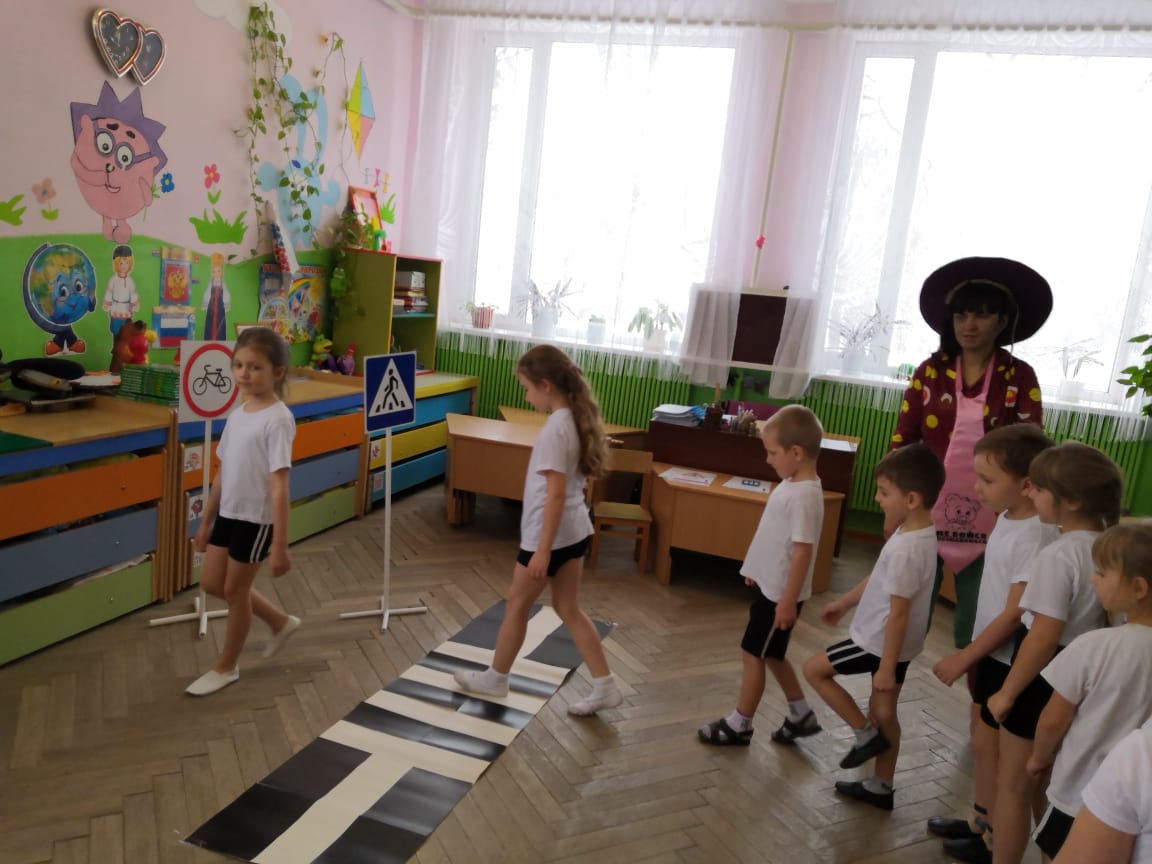 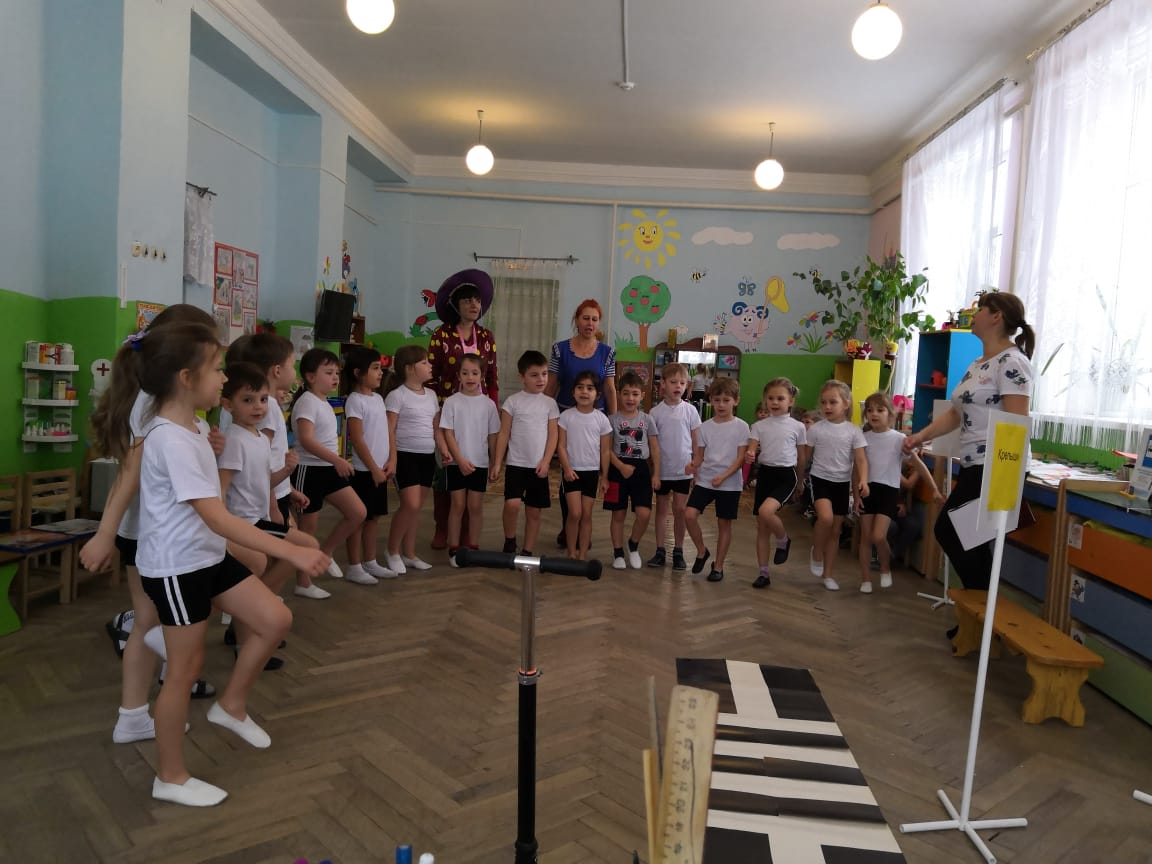 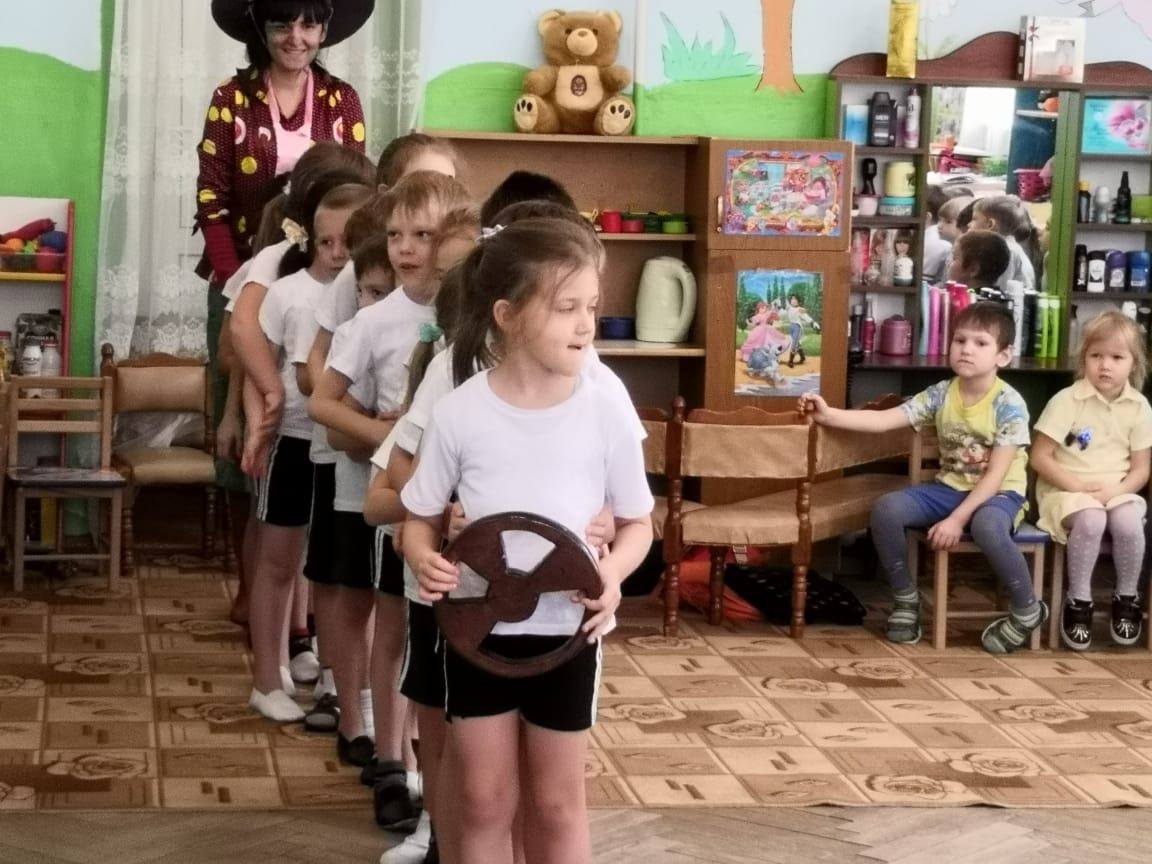 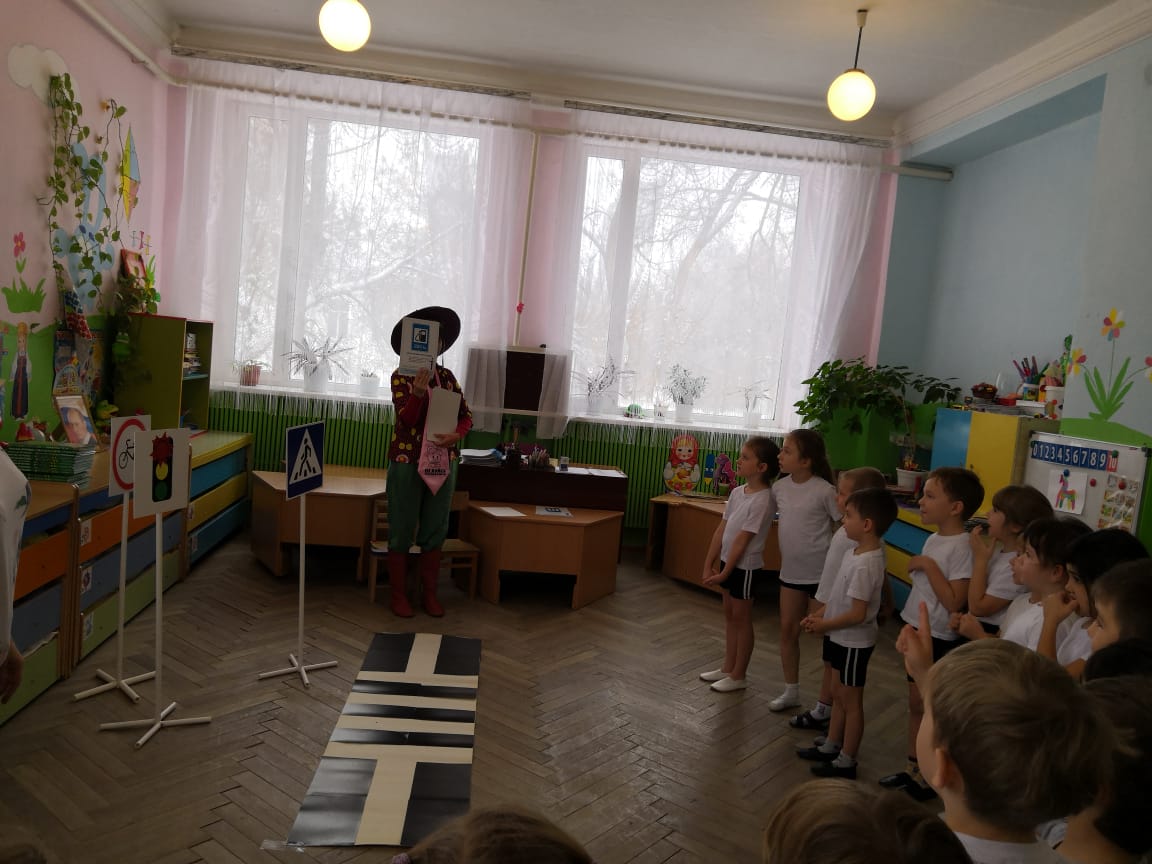 